ПРАВИТЕЛЬСТВО РОССИЙСКОЙ ФЕДЕРАЦИИПОСТАНОВЛЕНИЕот 24 июля 2017 г. N 878О ПОРЯДКЕФОРМИРОВАНИЯ ЕДИНОГО ГОСУДАРСТВЕННОГО РЕЕСТРА ЗАКЛЮЧЕНИЙЭКСПЕРТИЗЫ ПРОЕКТНОЙ ДОКУМЕНТАЦИИ ОБЪЕКТОВ КАПИТАЛЬНОГОСТРОИТЕЛЬСТВА И ВНЕСЕНИИ ИЗМЕНЕНИЙ В ПОСТАНОВЛЕНИЕПРАВИТЕЛЬСТВА РОССИЙСКОЙ ФЕДЕРАЦИИ ОТ 5 МАРТА 2007 Г. N 145В соответствии с частью 3 статьи 50.1 Градостроительного кодекса Российской Федерации Правительство Российской Федерации постановляет:1. Утвердить прилагаемые Правила формирования единого государственного реестра заключений экспертизы проектной документации объектов капитального строительства.2. В подпунктах "к" и "л" пункта 2 постановления Правительства Российской Федерации от 5 марта 2007 г. N 145 "О порядке организации и проведения государственной экспертизы проектной документации и результатов инженерных изысканий" (Собрание законодательства Российской Федерации, 2007, N 11, ст. 1336; 2008, N 2, ст. 95; N 8, ст. 744; N 47, ст. 5481; 2012, N 17, ст. 1958; 2013, N 39, ст. 4992; 2014, N 13, ст. 1479; N 40, ст. 5434; 2015, N 50, ст. 7178; 2016, N 48, ст. 6766; 2017, N 26, ст. 3843) слова "доступ к которым ограничен в соответствии с законодательством Российской Федерации" заменить словами "составляющие государственную тайну".3. Министерству строительства и жилищно-коммунального хозяйства Российской Федерации обеспечить:а) создание, развитие и ввод в эксплуатацию государственной информационной системы "Единый государственный реестр заключений экспертизы проектной документации объектов капитального строительства";б) с 1 января 2018 г. формирование и ведение единого государственного реестра заключений экспертизы проектной документации объектов капитального строительства с использованием государственной информационной системы, указанной в подпункте "а" настоящего пункта.4. Установить, что реализация полномочий, предусмотренных настоящим постановлением, осуществляется в пределах установленной Правительством Российской Федерации предельной штатной численности работников центрального аппарата Министерства строительства и жилищно-коммунального хозяйства Российской Федерации и бюджетных ассигнований, предусмотренных Министерству в федеральном бюджете на руководство и управление в сфере установленных функций.5. Пункты 1 и 2 настоящего постановления вступают в силу с 1 января 2018 г.Председатель ПравительстваРоссийской ФедерацииД.МЕДВЕДЕВУтвержденыпостановлением ПравительстваРоссийской Федерацииот 24 июля 2017 г. N 878ПРАВИЛАФОРМИРОВАНИЯ ЕДИНОГО ГОСУДАРСТВЕННОГО РЕЕСТРА ЗАКЛЮЧЕНИЙЭКСПЕРТИЗЫ ПРОЕКТНОЙ ДОКУМЕНТАЦИИ ОБЪЕКТОВКАПИТАЛЬНОГО СТРОИТЕЛЬСТВАI. Общие положения1. Настоящие Правила устанавливают порядок формирования единого государственного реестра заключений экспертизы проектной документации объектов капитального строительства (далее - реестр), в том числе:а) структуру и состав сведений реестра, включая перечень сведений, доступ к которым обеспечивается всем заинтересованным лицам на бесплатной основе;б) требования к порядку и срокам включения в реестр сведений о заключениях экспертизы проектной документации и (или) результатов инженерных изысканий (далее - экспертиза), выданных органами и организациями, указанными в части 3 статьи 50.1 Градостроительного кодекса Российской Федерации (далее - экспертные организации), и сведений о документах, представленных для проведения экспертизы (далее соответственно - сведения, документы).2. Действие настоящих Правил не распространяется на отношения, связанные с включением в реестр сведений и документов, составляющих государственную тайну.3. Формирование реестра осуществляется в электронном виде с использованием государственной информационной системы "Единый государственный реестр заключений экспертизы проектной документации объектов капитального строительства".4. Ведение реестра, в том числе включение в реестр (исключение из реестра) сведений, осуществляет Министерство строительства и жилищно-коммунального хозяйства Российской Федерации или определенное этим Министерством подведомственное ему государственное (бюджетное или автономное) учреждение (далее - оператор).II. Структура и состав сведений реестра5. В реестр включаются следующие систематизированные сведения:а) о заключениях экспертизы;б) о представленной для проведения экспертизы проектной документации, о проектной документации повторного использования, в том числе об экономически эффективной проектной документации повторного использования;в) о представленных для проведения экспертизы результатах инженерных изысканий.6. Заключения экспертизы и документы являются неотъемлемой частью реестра.7. Для каждого заключения экспертизы в реестре создается раздел, который идентифицируется неизменяемым, не повторяющимся во времени и на территории Российской Федерации номером заключения экспертизы.8. Каждый раздел реестра включает в себя следующие подразделы:а) заключение экспертизы;б) сведения, содержащиеся в документах, представленных для проведения экспертизы проектной документации;в) сведения, содержащиеся в документах, представленных для проведения экспертизы результатов инженерных изысканий.9. В подраздел, касающийся заключения экспертизы, включаются следующие сведения:а) номер заключения экспертизы;б) дата заключения экспертизы;в) форма экспертизы (государственная экспертиза или негосударственная экспертиза);г) сведения об объекте экспертизы (вид объекта (проектная документация и результаты инженерных изысканий, проектная документация, результаты инженерных изысканий) и его наименование);д) результат проведенной экспертизы (положительное или отрицательное заключение экспертизы);е) сведения об экспертной организации;ж) сведения об экспертах, подписавших заключение экспертизы (фамилия, имя, отчество (при наличии), направление деятельности эксперта, указанное в квалификационном аттестате, должность);з) сведения о лице, утвердившем заключение экспертизы (фамилия, имя, отчество (при наличии), должность);и) особые отметки, включая сведения о признании заключения экспертизы недействительным;к) источник финансирования (в случае если финансирование работ предполагается осуществлять полностью или частично за счет средств бюджетов бюджетной системы Российской Федерации, указывается соответствующий уровень бюджета бюджетной системы Российской Федерации в соответствии со статьей 10 Бюджетного кодекса Российской Федерации, в случае если финансирование работ предполагается осуществлять полностью или частично за счет средств юридических лиц, созданных Российской Федерацией, субъектом Российской Федерации, муниципальным образованием, юридических лиц, доля в уставном (складочном) капитале которых Российской Федерации, субъекта Российской Федерации, муниципального образования составляет более 50 процентов, указывается соответствующее юридическое лицо) и размер финансирования (в процентном отношении к полной стоимости проекта).10. Заключение экспертизы является неотъемлемой частью подраздела, касающегося заключения экспертизы.11. В подраздел, касающийся сведений, содержащихся в документах, представленных для проведения экспертизы проектной документации, включаются следующие сведения:а) наименование и адрес (местоположение) объекта капитального строительства, применительно к которому подготовлена проектная документация;б) функциональное назначение объекта капитального строительства, применительно к которому подготовлена проектная документация, и его основные проектируемые технико-экономические показатели (в соответствии с проектной документацией);в) сметная стоимость объекта капитального строительства (при наличии в проектной документации раздела "смета на строительство объектов капитального строительства") и сведения о проверке достоверности ее определения;г) сведения о природных и иных условиях территории, на которой планируется осуществлять строительство (климатический район и подрайон, ветровой район, снеговой район, интенсивность сейсмических воздействий, инженерно-геологические условия);д) сведения о застройщике (техническом заказчике), обеспечившем подготовку проектной документации;е) сведения об индивидуальных предпринимателях и (или) юридических лицах, подготовивших проектную документацию;ж) сведения об использовании при подготовке проектной документации проектной документации повторного использования, в том числе экономически эффективной проектной документации повторного использования (дата и номер заключения экспертизы, выданного в отношении использованной проектной документации);з) сведения о признании проектной документации экономически эффективной проектной документацией повторного использования в соответствии с решением Министерства строительства и жилищно-коммунального хозяйства Российской Федерации (дата и номер решения, сведения о лице, которому принадлежит исключительное право на проектную документацию либо право на ее многократное использование, в том числе для подготовки на ее основе проектной документации).12. Проектная документация (в отношении которой выдано заключение экспертизы) и иные представленные для проведения экспертизы документы являются неотъемлемой частью подраздела, касающегося сведений, содержащихся в документах, представленных для проведения экспертизы проектной документации.13. В подраздел, касающийся сведений, содержащихся в документах, представленных для проведения экспертизы результатов инженерных изысканий, включаются следующие сведения:а) дата подготовки отчета по результатам инженерных изысканий;б) виды работ по инженерным изысканиям;в) сведения о местоположении района (площадки, трассы) проведения изысканий (субъект Российской Федерации, муниципальный район);г) сведения о застройщике (техническом заказчике), обеспечившем проведение инженерных изысканий;д) сведения об индивидуальных предпринимателях и (или) юридических лицах, подготовивших технический отчет по результатам инженерных изысканий.14. Результаты инженерных изысканий (в отношении которых выдано заключение экспертизы) и иные представленные для проведения экспертизы результатов инженерных изысканий документы (за исключением случая одновременного проведения экспертизы проектной документации и результатов инженерных изысканий) являются неотъемлемой частью подраздела, касающегося сведений, содержащихся в документах, представленных для проведения экспертизы результатов инженерных изысканий.15. Сведения о лицах, указанные в подпункте "е" пункта 9, подпунктах "д", "е" и "з" пункта 11, подпунктах "г" и "д" пункта 13 и подпунктах "ж" - "и" и "л" пункта 23 настоящих Правил, включают следующие данные:а) в отношении физического лица - фамилия, имя, отчество (при наличии), страховой номер индивидуального лицевого счета в системе обязательного пенсионного страхования, почтовый адрес, адрес электронной почты (при наличии);б) в отношении индивидуального предпринимателя - фамилия, имя, отчество (при наличии), основной государственный регистрационный номер индивидуального предпринимателя, почтовый адрес, адрес электронной почты (при наличии);в) в отношении юридического лица, органа государственной власти, иного государственного органа, органа местного самоуправления - полное наименование, идентификационный номер налогоплательщика, основной государственный регистрационный номер, место нахождения и адрес, адрес электронной почты (при наличии).III. Требования к порядку и срокам включения в реестрсведений и документов16. Создание нового раздела реестра (внесение изменений в раздел реестра) осуществляется оператором на основании проекта раздела (части раздела) реестра, сформированного посредством государственной информационной системы "Единый государственный реестр заключений экспертизы проектной документации объектов капитального строительства":а) экспертной организацией;б) Министерством строительства и жилищно-коммунального хозяйства Российской Федерации (в случае включения в реестр сведений о признании проектной документации экономически эффективной проектной документацией повторного использования).17. В целях включения в реестр сведений и документов подготовка проекта раздела реестра осуществляется экспертной организацией не позднее рабочего дня со дня утверждения заключения экспертизы.Подготовка проекта части раздела реестра в целях включения в него сведений, указанных в подпункте "з" пункта 11 настоящих Правил, осуществляется Министерством строительства и жилищно-коммунального хозяйства Российской Федерации в день принятия решения о признании проектной документации, сведения о которой включены в реестр, экономически эффективной проектной документацией повторного использования.18. Включение в реестр сведений и документов (внесение изменений в раздел реестра) осуществляется оператором не позднее рабочего дня, следующего за днем регистрации в государственной информационной системе "Единый государственный реестр заключений экспертизы проектной документации объектов капитального строительства" проекта раздела (части раздела) реестра, сформированного лицами, указанными в подпунктах "а" и "б" пункта 16 настоящих Правил, в соответствии с порядком ведения реестра, устанавливаемым Министерством строительства и жилищно-коммунального хозяйства Российской Федерации.19. В случае формирования проекта раздела (части раздела) реестра с нарушением порядка ведения реестра, устанавливаемого Министерством строительства и жилищно-коммунального хозяйства Российской Федерации, оператор не позднее срока, указанного в пункте 18 настоящих Правил, уведомляет лицо, сформировавшее проект раздела (части раздела) реестра, о необходимости его доработки и повторной регистрации в государственной информационной системе "Единый государственный реестр заключений экспертизы проектной документации объектов капитального строительства".20. Внесение изменений в сведения и документы, включенные в реестр, осуществляется оператором в соответствии с порядком ведения реестра, устанавливаемым Министерством строительства и жилищно-коммунального хозяйства Российской Федерации.21. Лицо, указанное в подпункте "а" пункта 16 настоящих Правил, обеспечивает достоверность, полноту и актуальность сведений и документов, включаемых в проект раздела реестра, и их соответствие требованиям настоящих Правил и порядка ведения реестра, устанавливаемого Министерством строительства и жилищно-коммунального хозяйства Российской Федерации.22. В случае отрицательного заключения экспертизы в реестр не подлежат включению сведения, указанные в подпунктах "б" - "г" пункта 11 настоящих Правил.IV. Перечень сведений, доступ к которым обеспечиваетсявсем заинтересованным лицам на бесплатной основе23. К сведениям реестра, доступ к которым обеспечивается всем заинтересованным лицам на бесплатной основе в информационно-телекоммуникационной сети "Интернет" в форме открытых данных, относятся:а) номер заключения экспертизы;б) дата заключения экспертизы;в) результат проведенной экспертизы (положительное или отрицательное заключение экспертизы);г) форма экспертизы (государственная, негосударственная);д) сведения об объекте экспертизы (проектная документация и результаты инженерных изысканий);е) наименование и адрес (местоположение) объекта капитального строительства, применительно к которому подготовлена проектная документация;ж) сведения об экспертной организации;з) сведения о застройщике (техническом заказчике), обеспечившем подготовку проектной документации;и) сведения об индивидуальных предпринимателях и (или) юридических лицах, подготовивших проектную документацию;к) сведения об использовании при подготовке проектной документации проектной документации повторного использования, в том числе экономически эффективной проектной документации повторного использования (дата и номер заключения экспертизы, выданного в отношении использованной проектной документации);л) сведения о признании проектной документации экономически эффективной проектной документацией повторного использования в соответствии с решением Министерства строительства и жилищно-коммунального хозяйства Российской Федерации (дата и номер решения, сведения о лице, которому принадлежит исключительное право на проектную документацию либо право на ее многократное использование, в том числе для подготовки на ее основе проектной документации).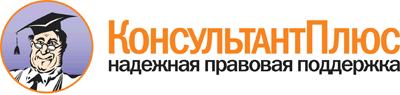  Постановление Правительства РФ от 24.07.2017 N 878
"О порядке формирования единого государственного реестра заключений экспертизы проектной документации объектов капитального строительства и внесении изменений в постановление Правительства Российской Федерации от 5 марта 2007 г. N 145"
(вместе с "Правилами формирования единого государственного реестра заключений экспертизы проектной документации объектов капитального строительства") Документ предоставлен КонсультантПлюс

www.consultant.ru 

Дата сохранения: 01.08.2017 
 